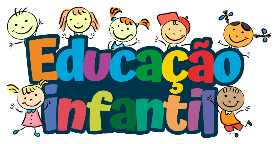 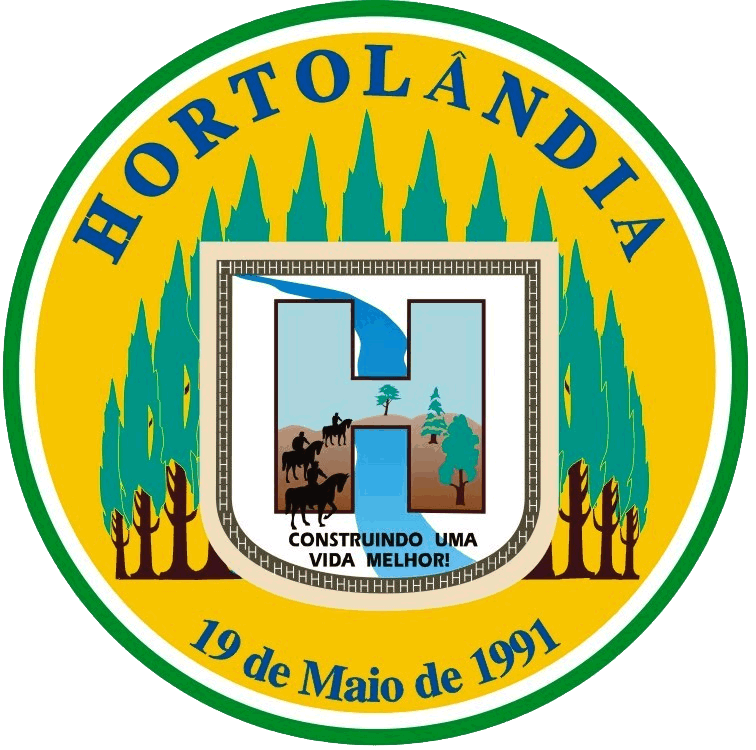    E.M.E.I.E.F JARDIM ADELAIDE                                                                       OLÁ, QUERIDAS FAMÍLIAS!      DURANTE ESSA QUINZENA DAREMOS CONTINUIDADE AO TEMA MEIO AMBIENTE.          VAMOS ENFATIZAR A PRESERVAÇÃO DA ÁGUA, SUA IMPORTÂNCIA PARA NOSSA VIDA E DE MUITOS OUTROS SERES VIVOS E QUAIS ATITUDES QUE DEVEMOS TER PARA NÃO DESPERDIÇÁ-LA.         O MEIO AMBIENTE AGRADECE ESSE CUIDADO, POIS É DELE QUE TIRAMOS NOSSO ALIMENTO E NOSSO SUSTENTO E SEM A ÁGUA NADA DISSO SERIA POSSÍVEL.     QUE TODOS TENHAM UMA ÓTIMA QUINZENA E EM CASO DE DÚVIDAS ESTAREMOS À DISPOSIÇÃO PARA RESPONDER ATRAVÉS DO NOSSO CONTATO DE WHATSAPP.            PROFESSORAS: ADRIANA, MARIA CLÁUDIA E MARIA PAULASEMANA DE 21 DE JUNHO A 02 DE JULHODATA: 21/06/2021 (SEGUNDA-FEIRA)            O PLANETA ONDE VIVEMOS CHAMA-SE TERRA. NELE EXISTE UMA ENORME DIVERSIDADE E SERES VIVOS E POR ISSO, DEVEMOS PRESERVÁ-LO.            PARA ESCREVER A PALAVRA TERRA USAMOS AS SEGUINTES LETRAS:T    E    R    R    A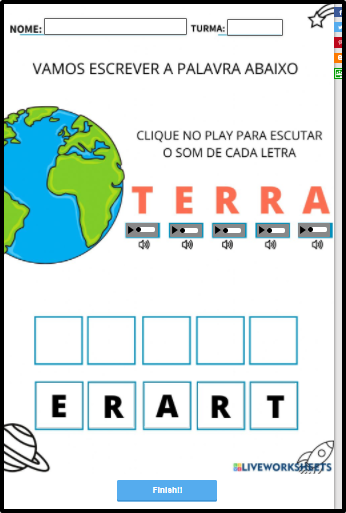 PREPARAMOS UMA ATIVIDADE EM FORMA DE JOGO PARA QUE SE OUÇA AS LETRAS QUE FORMAM A ESCRITA DA PALAVRA ACIMA E NELA A CRIANÇA DEVERÁ MONTAR A PALAVRA QUE ESTÁ COM AS LETRAS EMBARALHADAS CORRETAMENTE. PARA REALIZÁ-LA ACESSE O LINK: https://www.liveworksheets.com/ka1996957gt E AO FINALIZAR NÃO CLICK EM FINISH, FAÇA UM PRINT DA TELA COM A ATIVIDADE REALIZADA E ENVIE A PROFESSORA.ORIENTAÇÃO AOS FAMILIARES: PARA REALIZAR ESSA ATIVIDADE A CRIANÇA DEVERÁ PRIMEIRO OUVIR AS LETRAS QUE FORMAM A PALAVRA TERRA E APÓS ARRASTAR AS LETRAS QUE ESTÃO FORA DE ORDEM COLOCANDO-AS NO QUADRADINHO CORRESPONDENTE SEGUINDO A ORDEM CORRETA DA ESCRITA, AO FINALIZAR FAÇA UM PRINT DA TELA E ENVIE A PROFESSORA.DATA: 22/06/2021 (TERÇA-FEIRA)MÚSICA: NATURÁGUA / PAULO TATIT E SANDRA PERES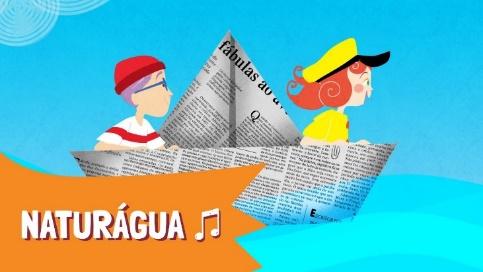 LINK DA MÚSICA: https://www.youtube.com/watch?v=yxos8wMJQqMQUEM É QUE NASCE NA COLINA?
ESCORREGA LÁ DE CIMA
QUANDO CHEGA AQUI EM BAIXO
É MAIOR QUE UMA PISCINAQUEM É QUE NASCE NAS COLINAS?
NAS COLINAS DO BRASIL
MOLHA TODAS AS CIDADES
COMO É O NOME? RIO!QUEM É QUE CAI LÁ DO CÉU?
CAI E CORRE PARA O RIO
PARA O RIO LEVAR AO MAR
QUE VAI DEVOLVER PRO CÉUQUEM É QUE CAI LÁ DO CÉU?
QUE CAI BEM COMO UMA LUVA
POIS NÃO DEIXA A TERRA SECA
COMO É O NOME? CHUVA!QUEM É A MÃE DA PLANTAÇÃO?
DA LARANJA LARANJEIRA
QUEM SE ESCONDE PELOS CANOS
E APARECE NA TORNEIRAQUEM É A MÃE DA PLANTAÇÃO?
LAVA A ROUPA E LAVA A MÃO
LAVA ATÉ A NOSSA ALMA
COMO É O NOME? ÁGUA!ÁGUA, ÁGUA
QUEM TEM SEDE SABE COMO FAZ BEM
ÁGUA, ÁGUA
ATÉ O RIO BEBE ÁGUA TAMBÉMATIVIDADE 2 –  PINTE SOMENTE OS DESENHOS QUE MOSTRAM O USO CORRETO DA ÁGUA. 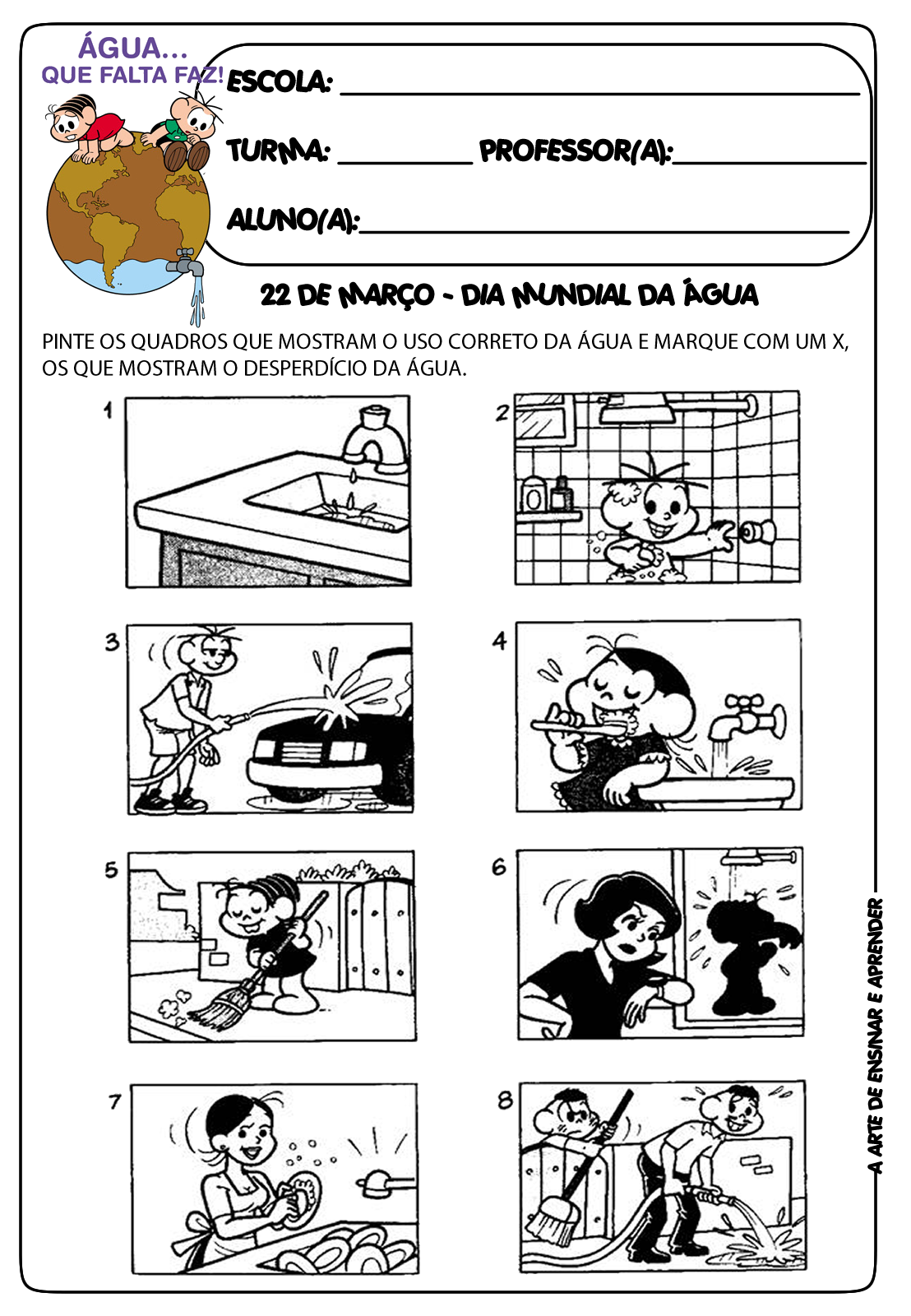 ORIENTAÇÃO AOS FAMILIARES: CONVERSE COM A CRIANÇA E ENFATIZE A IMPORTÂNCIA DE NÃO DESPERDIÇARMOS A ÁGUA, MOSTRANDO NAS FIGURAS ACIMA ONDE EXISTE ESSE DESPERDÍCIO.ENVIE A FOTO PARA A PROFESSORA DEPOIS DE TUDO PRONTO.DATA: 23/06/2021 (QUARTA-FEIRA)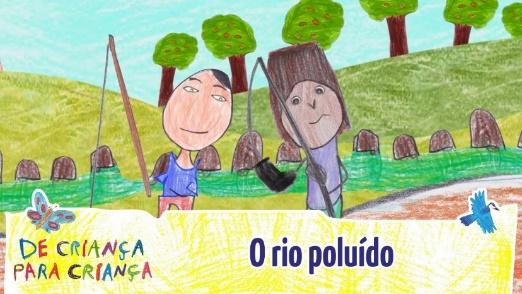 LINK DO VÍDEO: https://www.youtube.com/watch?v=g5UAAQ4WqlUATIVIDADE 3 - VAMOS DESENHAR UM RIO POLUÍDO E UM RIO LIMPO COM OS SERES VIVOS QUE MORAM NELE.ORIENTAÇÃO AOS FAMILIARES: ASSISTA O VÍDEO ACIMA E CONVERSE COM A CRIANÇA SOBRE A IMPORTÂNCIA DA PRESERVAÇÃO DOS RIOS, POIS É ATRAVÉS DELE QUE É EXTRAÍDO A ÁGUA QUE CONSUMIMOS E NELE VIVEM MUITOS SERES VIVOS QUE PRECISAM DE ÁGUA LIMPA PARA SOBREVIVER.             ENVIE A FOTO PARA A PROFESSORA DEPOIS DE TUDO PRONTO.DATA: 24/06/2021 (QUINTA-FEIRA)ATIVIDADE 4 -  OBSERVE ATENTAMENTE AS FIGURAS E DESCREVA PARA FAMÍLIA O QUE ENTENDEU.          ENVIE UM ÁUDIO PARA A PROFESSORA CONTANDO A HISTÓRIA EM QUADRINHOS.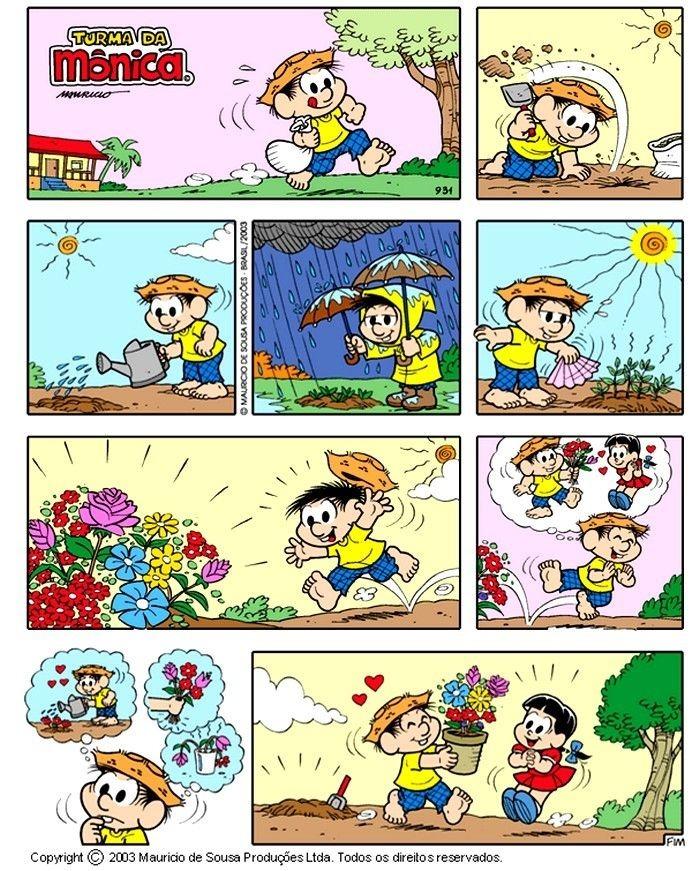 LINK DA IMAGEM: https://brainly.com.br/tarefa/10750795             AGORA FAÇA A DOBRADURA DE TULIPA. 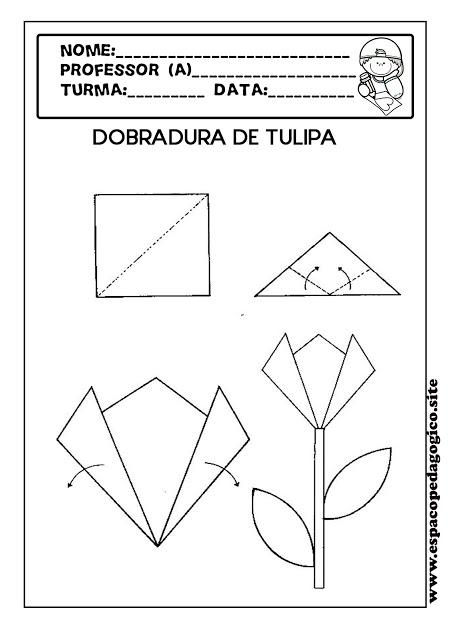 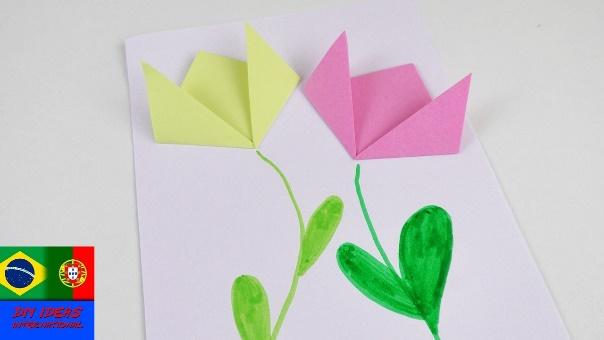 ORIENTAÇÃO AOS FAMILIARES:             PARA FAZER A TULIPA VAMOS PRECISAR DE: UM QUADRADO PEQUENO DE PAPEL COLALÁPIS OU CANETINHAS COLORIDASUMA FOLHA SULFITE             DOBRE O QUADRADO DE PAPEL AO MEIO DE MODO QUE ELE FORME UM TRIÂNGULO. EM SEGUIDA DOBRE AS DUAS PONTAS DO TRIÂNGULO PARA CIMA. COLE A DOBRADURA NA FOLHA SULFITE E DESENHE O CAULE E AS FOLHAS DA TULIPA.            ENVIE A FOTO PARA A PROFESSORA DEPOIS DE TUDO PRONTO.DATA: 25/06/2021 (SEXTA-FEIRA)            VAMOS CONTAR ATÉ 10ATIVIDADE 5 – RELACIONE O NÚMERO À QUANTIDADE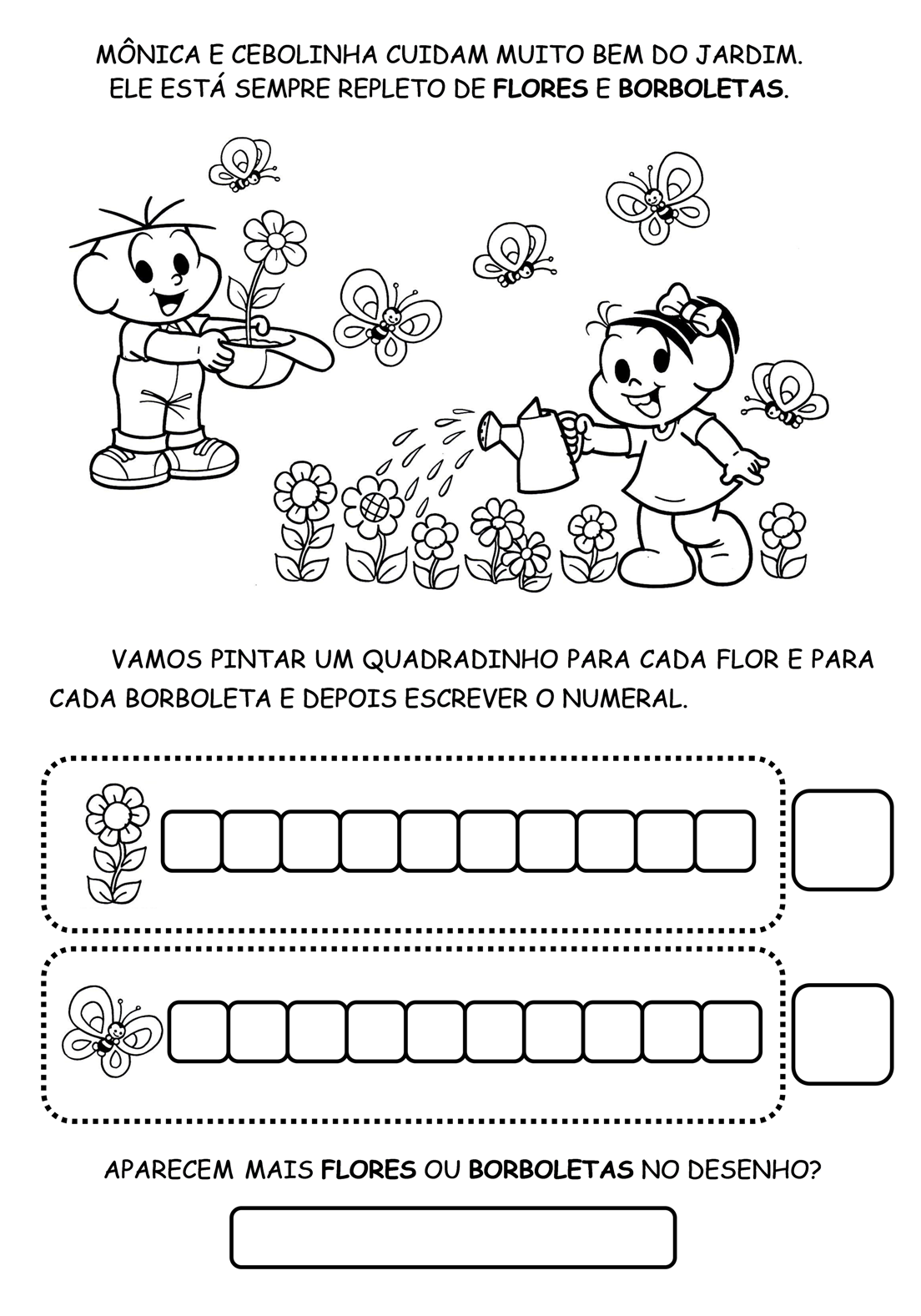 ORIENTAÇÃO AOS FAMILIARES: PEÇA PARA A CRIANÇA CONTAR AS FLORES QUE ESTÃO NO DESENHO, PINTAR OS QUADRADOS MENORES COM A QUANTIDADE QUE FOI CONTADA, DEPOIS ESCREVA O NUMERAL E PEÇA PARA ELA COPIAR NO QUADRADO MAIOR. FAÇA O MESMO PROCEDIMENTO COM O DESENHO DAS BORBOLETAS.            ENVIE A FOTO PARA A PROFESSORA DEPOIS DE TUDO PRONTO.DATA: 28/06/2021 (SEGUNDA-FEIRA)ATIVIDADE 1 –  PROJETO LEITURA: A NATUREZA / AUTORA: JANE PRADO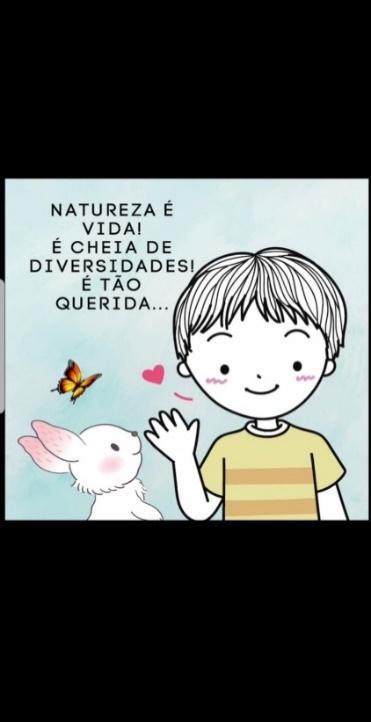 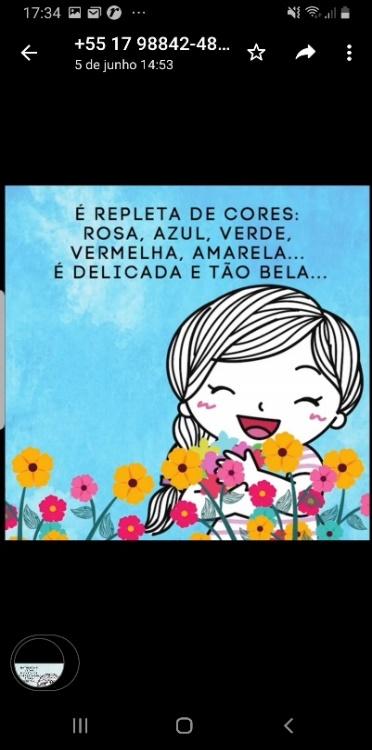 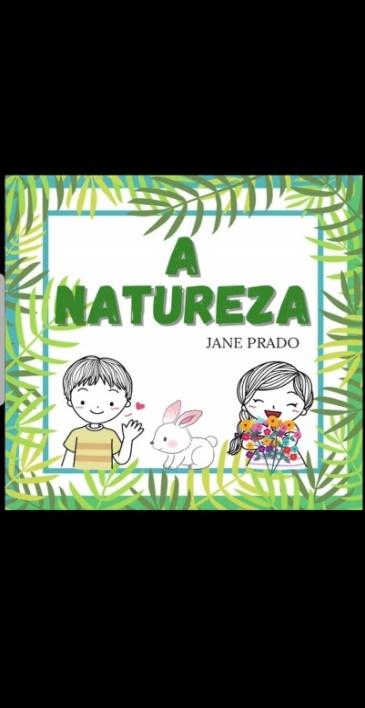 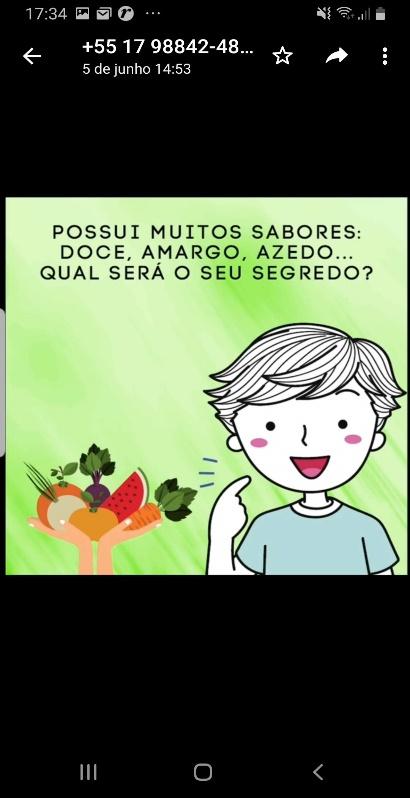 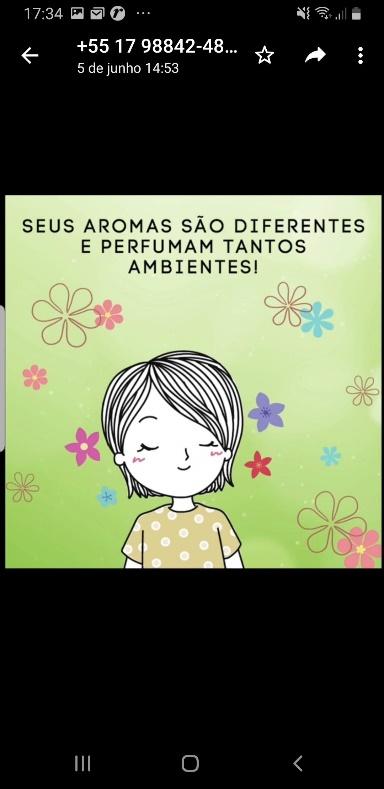 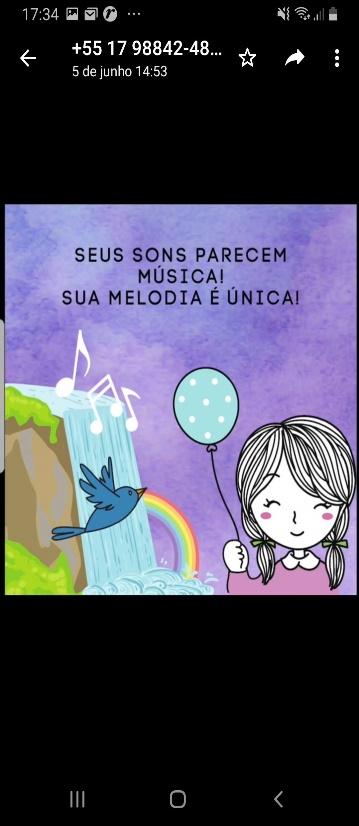 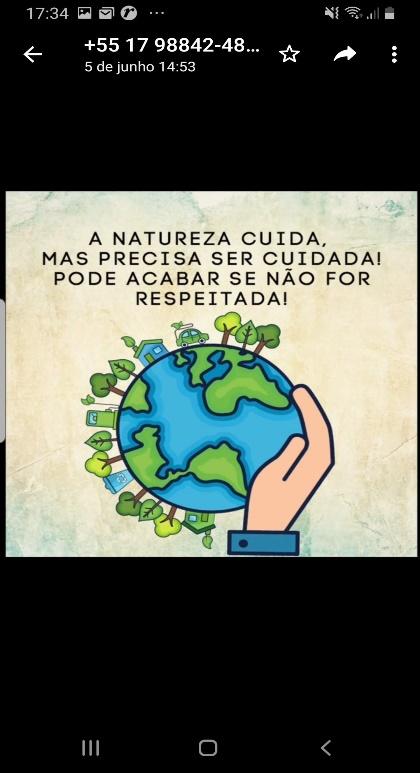 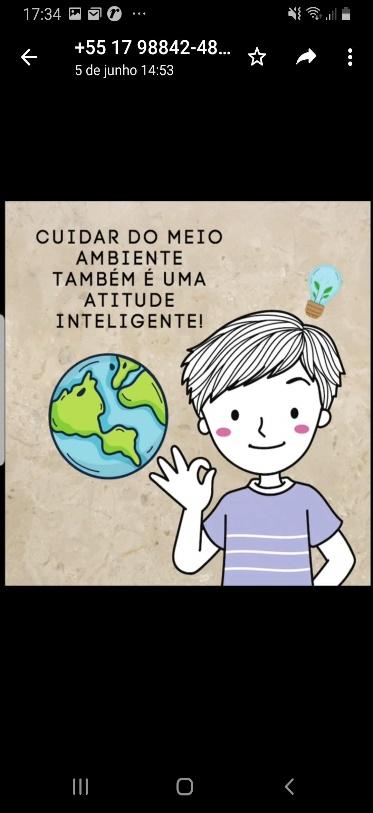 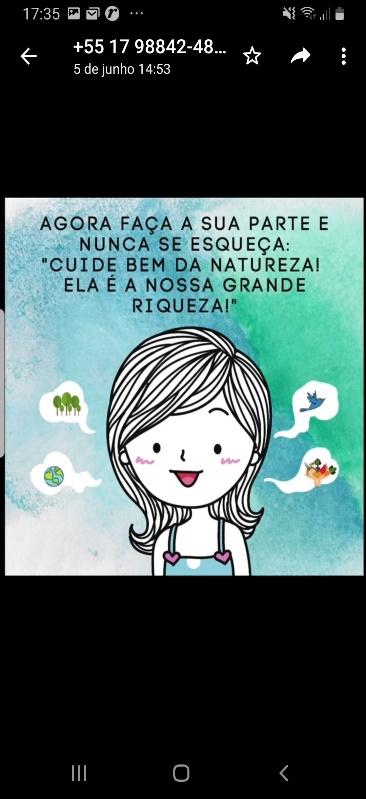 LINK DA HISTÓRIA: https://www.youtube.com/watch?v=bQP0hohDnykORIENTAÇÃO AOS FAMILIARES: CONVERSE SOBRE O QUE ENTENDEU DA HISTÓRIA E FAÇA UM DESENHO BEM BONITO.            ENVIE A FOTO PARA A PROFESSORA DEPOIS DE TUDO PRONTO.DATA: 29/06/2021 (TERÇA-FEIRA)ATIVIDADE 2 -  ÁRVORE FEITA COM ROLINHO DE PAPEL HIGIÊNICO VAZIO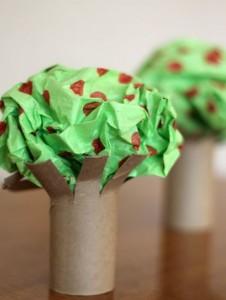 LINK: https://comofazerartesanatos.com.br/artesanato-facil-com-rolos-de-papel-higienico/            VAMOS PRECISAR DE:UM ROLINHO DE PAPEL HIGIÊNICO VAZIO UMA FOLHA DE SULFITECANETINHAS OU GUACHEUMA TESOURA SEM PONTA COLAORIENTAÇÃO AOS FAMILIARES:            PINTE TODA A FOLHA SULFITE DE VERDE DEPOIS FAÇA ALGUMAS BOLINHAS VERMELHAS, QUE SERÃO AS MAÇÃS QUANDO A ÁRVORE ESTIVER PRONTA.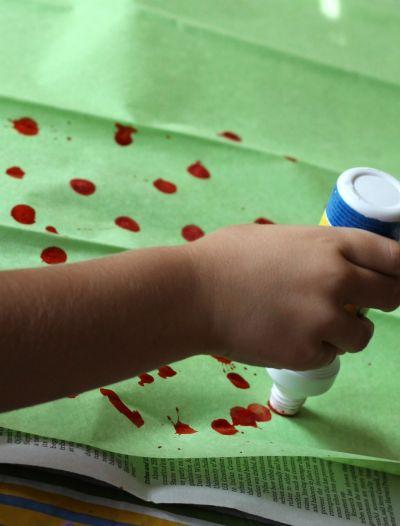             EM SEGUIDA, CORTE, COM O AUXÍLIO DE UMA TESOURA, UMA DAS EXTREMIDADES DO ROLO DE PAPEL HIGIÊNICO, MAS DE FORMA COMO SE FOSSEM TRONCOS PARA A SUA ÁRVORE, CORTANDO TIRAS AO REDOR DE TODA A BORDA DO ROLO DE PAPEL HIGIÊNICO.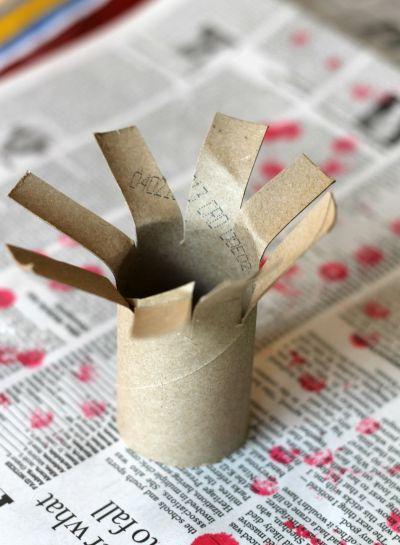             AGORA, PARA FINALIZAR A SUA PEÇA, BASTA FIXAR A COPA DE SUA ÁRVORE, FEITA COM PAPEL SULFITE, COM O AUXÍLIO DA COLA NO ROLO DE PAPEL HIGIÊNICO, NA PARTE QUE ESTÁ TODA PICOTADA. E ESTÁ PRONTO!             NÃO ESQUEÇA DE ENVIAR A FOTO DE SUA OBRA DE ARTE PARA A PROFESSORA.DATA: 30/06/2021 (QUARTA-FEIRA)MÚSICA: SALADA DE FRUTAS / CLUBE DA ANITTINHA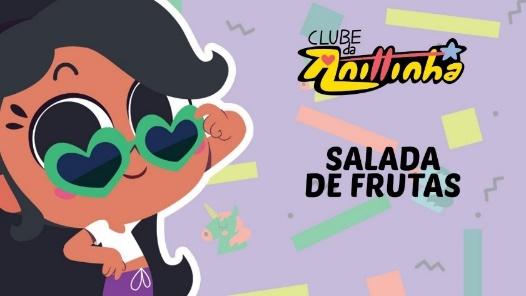 LINK DA MÚSICA: https://www.youtube.com/watch?v=gXyfibe5vzkELA É VERMELHINHA E GOSTOSINHA
É REDONDINHA, FAZ SUQUINHO E VITAMINA
É BEM DOCINHA ESSA FRUTINHA
SE QUISER PROVAR, É SÓ DAR UMA MORDIDINHASABE O QUE É?
É A MAÇÃZINHA
INHA, INHA, INHA, INHA...
É UMA FRUTINHA GOSTOSINHA
AMARELINHA PRA COMER DESCASCADINHA
É UMA DELÍCIA AMASSADINHA
ESSA FRUTINHA FAZ DOCINHO E VITAMINASABE O QUE É?
É A BANANINHA
INHA, INHA, INHA, INHA...
É UMA FRUTINHA REDONDINHA
QUE FAZ SUQUINHO QUANDO É ESPREMIDINHA
DÁ PRA COMER DESCASCADINHA
É BEM DOCINHA, QUE DELÍCIA ESSA FRUTINHASABE O QUE É?
É A LARANJINHA
INHA, INHA, INHA, INHA
ELE TEM COROA E NÃO É REI
ESSA FRUTINHA É GOSTOSINHA QUE EU SEI
DÁ PRA COMER DESCASCADINHO
E PRA BEBER SE A MAMÃE FIZER SUQUINHOSABE O QUE É?
É O ABACAXI
IH, IH, IH, IH...
ENTÃO PARA, JUNTA TUDO, O QUE QUE DÁ?
SALADA DE FRUTA, VAI
SALADA DE FRUTA
SALADA DE FRUTA, HAN, HAN...Adicionar à playlistTamanhoAACifraImprimirCorrigirATIVIDADE 3 -SALADA DE FRUTAS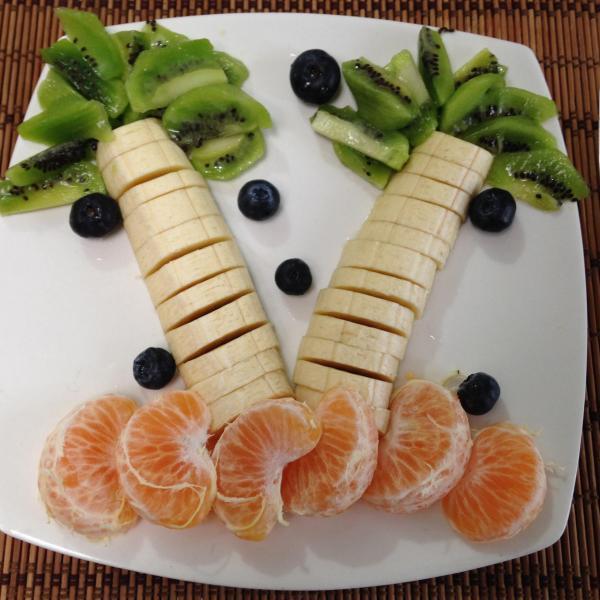 LINK: https://www.tudoreceitas.com/receita-de-salada-de-frutas-para-criancas-1396.htmlORIENTAÇÃO AOS FAMILIARES:            PARA ESSA ATIVIDADE IREMOS PRECISAR DE NO MÍNIMO DUAS FRUTAS DIFERENTES.            O ADULTO RESPONSÁVEL DEVERÁ PICAR AS FRUTAS.            ENTREGUE AS FRUTAS PICADAS PARA A CRIANÇA E DEIXE ELA MONTAR NOS POTINHOS E SERVIR PARA A FAMÍLIA DE LANCHE OU SOBREMESA, ASSIM ELA TERÁ CONTATO COM AS PROPRIEDADES DAS FRUTAS: ODOR, COR, SABOR, TEMPERATURA.            ENVIE A FOTO PARA A PROFESSORA DEPOIS DE TUDO PRONTO.DATA: 01/07/2021 (QUINTA-FEIRA)ATIVIDADE 4 - ANIMAL FEITO COM O CARIMBO DAS MÃOS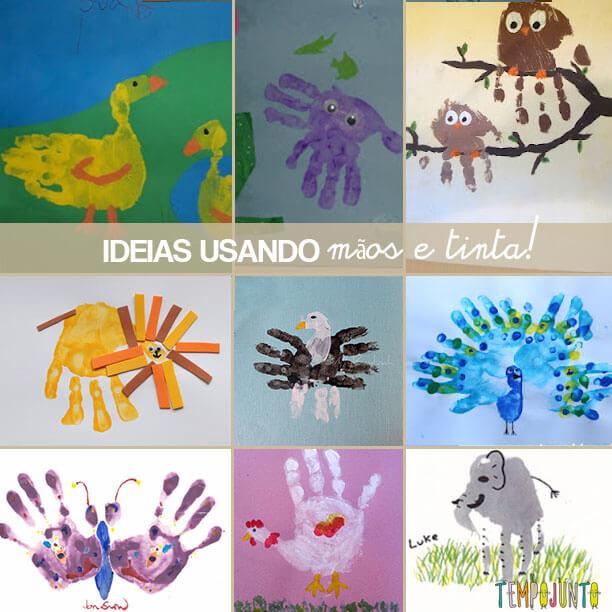 LINK: https://www.tempojunto.com/2017/03/21/como-fazer-desenho-com-as-maos/ORIENTAÇÃO AOS FAMILIARES: NO NOSSO MEIO AMBIENTE EXISTEM OS MAIS DIFERENTES ANIMAIS. ENTÃO, PERGUNTE PARA O SEU (SUA) FILHO (A) QUAL ANIMAL É O SEU PREFERIDO. PASSE TINTA GUACHE NA MÃO DELE (DELA), CARIMBE A FOLHA, ESPERE A TINTA SECAR E DESENHE OS DETALHES DO ANIMAL. PODE SER USADO O EXEMPLO ACIMA OU USAR A IMAGINAÇÃO PARA FAZER UM OUTRO BICHO.              ENVIE A FOTO PARA A PROFESSORA DEPOIS DE TUDO PRONTO.DATA: 02/07/2021 (SEXTA-FEIRA)ATIVIDADE 5 – AVIÃO DE PRENDEDOR DE ROUPA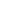 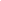 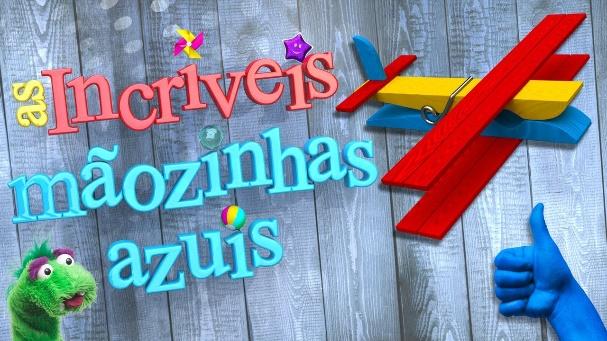 LINK DO VÍDEO: https://www.youtube.com/watch?v=-typHdy7jIYORIENTAÇÃO AOS FAMILIARES:             PARA FAZER O AVIÃO DE PRENDEDORES VAMOS PRECISAR DE:1 PRENDEDOR DE ROUPAPINCEL4 PALITO DE SORVETE OU OUTRO PRENDEDOR DESMONTADOTESOURA TINTA GUACHECOLA            PINTE O PRENDEDOR E OS PALITOS DE SORVETE COM TINTA GUACHE. DEPOIS DE SECAR A TINTA, COLE AS ASAS, UMA EM CIMA E A OUTRA EMBAIXO. SE QUISER PODE FAZER A CAUDA DO AVIÃO TAMBÉM. ESPERE SECAR E DIVIRTA-SE.            ENVIE A FOTO PARA A PROFESSORA DEPOIS DE TUDO PRONTO.RIO POLUÍDORIO LIMPO1  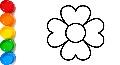 6        2   7         3    8          4     9           5      10          